42 - Usare App come Google MapsObiettivo:	informare i rifugiati in merito ai servizi offerti dalle App, introducendo alcune parole ed espressioni chiave relative al mondo delle applicazioni.Situazioni comunicativeComprendere ed essere in grado di dare semplici informazioniComprendere semplici istruzioniMaterialiA) Immagini, icone e loghi relative a Wifi, App e social networkB) Screenshot di App, come Google MapsC) Immagine di un semaforoAttività linguisticheAttività 1Usa il materiale (A) per porre ai membri del “tuo” gruppo alcune semplici domande come: “Usi il cellulare solo per telefonare? Che cosa fai di solito con il tuo cellulare?” “C’è Wifi qui?” “Quali App per te sono più utili? Perché? Come le usi? Quando?” Ricorda di dare sempre valore e apprezzamento ai contributi dei vari partecipanti.Attività 2Mostra come usare Google Maps per condividere un percorso da un luogo a un altro: presenta il materiale (B) per far vedere dove inserire il luogo di partenza, il luogo di arrivo, il tipo di trasporto (automobile, mezzi pubblici, a piedi, ecc ...); proponi poi ai rifugiati di scegliere la destinazione suggerendo qualche punto di loro interesse nella città più vicina al centro di accoglienza;chiedi quindi di trascrivere su una copia stampata di uno screenshot le informazioni necessarie per visualizzare il percorso per arrivare al luogo prescelto (ad esempio, la stazione ferroviaria o la piazza centrale);invita gli apprendenti a digitare le stesse informazioni sui loro cellulari (se sono connessi a Internet). Attività 3Riproduci una clip audio da Google Maps con i dettagli del percorso, ad esempio: “Dopo 150 metri gira a sinistra e vai dritto per 500 metri fino ad arrivare al semaforo”. Verifica quindi la comprensione chiedendo di descrivere oralmente il percorso appena ascoltato.Usa il materiale (C) per coinvolgere anche gli apprendenti con bassi profili di alfabetizzazione, ad esempio lavorando sul significato dei colori del semaforo.Attività 4Fai lavorare i partecipanti in coppia - A e B - per scambiarsi informazioni.A sceglie una destinazione dove vuole andare e B trova il percorso usando Google Maps, descrive il tragitto e comunica il tempo necessario per raggiungere il luogo di arrivo. Successivamente A e B si scambiano di ruolo e ripetono l’attività. Lascia sempre il tempo per consentire loro di prepararsi.Attività 5Utilizza alcune immagini e una mappa (su carta) della città più vicina che ti sarai precedentemente procurato/ a.Chiedi agli apprendenti di ritrovare il percorso già individuato usando Google Maps (nella seconda attività) e di disegnarlo sulla mappa.Poi invitali a descrivere le immagini dei luoghi che si incontrano lungo il percorso che hanno disegnato (ad esempio: i monumenti più importanti, il palazzo del Comune, ecc …)Proponi infine al gruppo di lavorare insieme per inserire/ incollare tali immagini nel posto giusto sulla mappa. Alcune idee per apprendenti con bassi profili di alfabetizzazione Invita gli apprendenti a copiare le parole chiave, così come emerse durante le precedenti attività.Chiedi quindi di ritrovare i loghi o le icone delle App e dei social network tra le immagini (materiali A) che li riproducono.Allenali infine nella scrittura del nome della destinazione da loro scelta nella quarta attività.Materiali campioneA) B)                                                                                                                    C)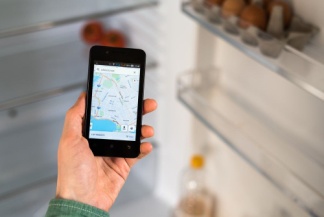 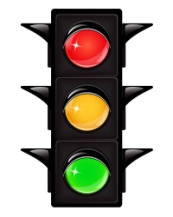 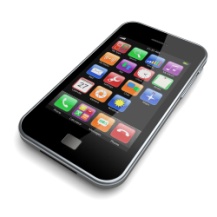 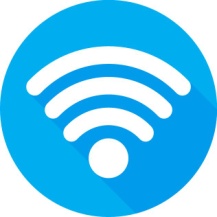 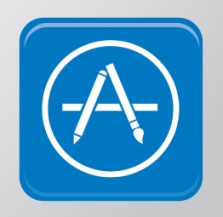 